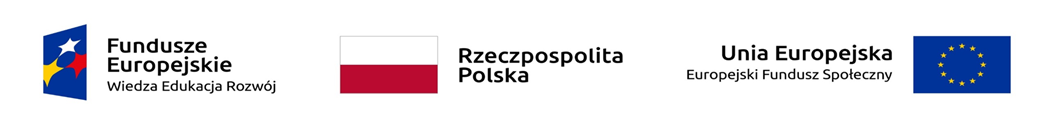 Klauzula informacyjna dotycząca przetwarzania danych osobowychZgodnie z art. 13 ust. 1 i 2 Rozporządzenia Parlamentu Europejskiego i Rady (UE) 2016/679 z dnia 27 kwietnia 2016 r. w sprawie ochrony osób fizycznych w związku z przetwarzaniem danych osobowych i w sprawie swobodnego przepływu takich danych oraz uchylenia dyrektywy 95/46/WE (ogólne rozporządzenie o ochronie danych), dalej RODO, informujemy, że:Administratorem Pani/Pana danych osobowych jest Burmistrz Rzepina z siedzibą w Rzepinie, Plac Ratuszowy 1, e-mail: burmistrz@rzepin.pl.Z Inspektorem Ochrony Danych Osobowych może się Pani/Pan skontaktować poprzez kontakt listowny na adres Administratora lub email: iod@itmediagroup.pl.Pani/Pana dane osobowe przetwarzane będą na podstawie art. 6 ust. 1 lit a i lit e oraz art. 9 ust. 2 lit. a RODO w celu realizacji usługi transportowej door-to-door na rzecz osób z potrzebą wsparcia w zakresie mobilności, zgodnie z treścią Regulaminu świadczenia usług transportowych door-to-door na rzecz mieszkańców Gminy Rzepin realizowanych w ramach projektu pn. "Usługi indywidualnego transportu door-to-door oraz poprawa dostępności architektonicznej wielorodzinnych budynków mieszkalnych” stanowiącego załącznik nr 1 do Zarządzenia  	nr RO.0050.77.2021	 Burmistrza Rzepina z dnia 15 listopada 2021 roku.W związku z przetwarzaniem danych w celu wskazanym w pkt 3 Pani/Pana dane osobowe mogą być udostępniane innym odbiorcom lub kategoriom odbiorców danych osobowych wyłącznie na podstawie przepisów prawa.Pani/Pana dane osobowe będą przetwarzane przez okres niezbędny do realizacji wskazanego w pkt 3 celu przetwarzania, w tym również obowiązku archiwizacyjnego wynikającego z przepisów obowiązującego prawa.W związku z przetwarzaniem przez Administratora Pani/Pana danych osobowych, ma Pani/Pan prawo żądania dostępu do swoich danych osobowych oraz prawo ich sprostowania, usunięcia lub ograniczenia przetwarzania, prawo do przenoszenia danych osobowych, prawo do wniesienia sprzeciwu wobec przetwarzania, a także prawo do cofnięcia zgody w dowolnym momencie w zakresie, w jakim jest ona podstawą przetwarzania Pani/Pana danych osobowych, bez wpływu na zgodność z prawem przetwarzania, którego dokonano na podstawie zgody	                    przed	jej	wycofaniem.Jeśli uzna Pani/Pan, że przetwarzamy Pani/Pana dane osobowe z naruszeniem przepisów prawa, ma Pani/Pan prawo wniesienia skargi do organu nadzorczego, tj. Prezesa Urzędu Ochrony Danych Osobowych.Podanie przez Panią/Pana danych osobowych jest dobrowolne. Konsekwencją niepodania danych osobowych będzie brak możliwości realizacji celu, o którym mowa w pkt 3.Pani/Pana danych osobowych nie będziemy przetwarzać w sposób zautomatyzowany i dane osobowe nie będą profilowane.Pani/Pana dane osobowe nie będą przekazywane do państwa trzeciego/organizacji międzynarodowej.ADMINISTRATOROświadczam, że zapoznałam/em  się z klauzulą informacyjną dotyczącą przetwarzania danych osobowych............................                                                                                        ........................................(miejscowość, data)                                                                                           (czytelny podpis)